UNDERAGE PLAYER  – POLICY &     E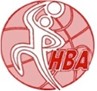 UNDERAGE PLAYER – POLICY & INDEMNIFICATIONHamilton Basketball is conscious of its obligations to players and parents in the conduct of the Association.The Association adopts a principle that players aged under 16 are generally too young for the Hamilton Basketball Senior Competition.At the same time the Association acknowledges that some players under the age of 16 are physically capable of competing in our competitions and therefore does not prohibit these players from joining and places no limits on when they may train or compete.Parents and Players should be aware that:Players under the age of 16 will be consistently exposed to older and physically stronger athletes.Players under the age of 16 will often be training and playing in an adult environment.IndemnificationI acknowledge the Association statements in relation to players under the age of 16 and have discussed with the club the circumstances under which my child will be playing and/or training. I acknowledge that there may be greater risk of injury as a result of my child playing in a senior competition. Notwithstanding that greater risk, I consent to my child playing in those circumstances.I acknowledge and accept that my child is playing with players who are over the age of 18 years. I accept that all responsibility in respect to my child playing, training and being involved with the team is my responsibility and that I should take reasonable and proper care in respect to my child.I indemnify Hamilton Basketball and the Association member club named here against any suit, action, demand or proceeding for any injury, incident, event or happening which my child or any other person might have arising out of my child’s involvement in playing in Hamilton Basketball competitions (which includes the act of playing or any involvement by the child whilst he/she is with the team) which is attributable to the fact that he/she is under 16 years of age. I release Hamilton Basketball and the club/team from any claim, suit, action, demand or loss which either myself or my child might have whatsoever and wheresoever.Declaration: To be completed in the presence of the Club DelegateHamilton    Basketball    Association        HILAC    –    Shakespeare    Street,    Hamilton,    Vic,    3300    a    PO    Box    438,    Hamilton,    3300    p    03    55712    658    e    hjba@bigpond.com    Athlete Name:Parent Name or Guardian Name (Please write clearly)Parent or Guardian Signature:Witnessed by Delagate below:Club:Delegate Name:Delegate Signature:Date: